Ո Ր Ո Շ ՈՒ Մ«23»  հունվարի  2024 թվականի N 3-ՆՀԱՅԱՍՏԱՆԻ ՀԱՆՐԱՊԵՏՈՒԹՅԱՆ ՇԻՐԱԿԻ ՄԱՐԶԻ ԳՅՈՒՄՐԻ ՀԱՄԱՅՆՔԻ2024 ԹՎԱԿԱՆԻ ԲՅՈՒՋԵՆ ՀԱՍՏԱՏԵԼՈՒ ՄԱՍԻՆՂեկավարվելով «Տեղական ինքնակառավարման մասին» օրենքի 18-րդ հոդվածի 1-ին մասի     5-րդ կետի, «Հայաստանի Հանրապետության բյուջետային համակարգի մասին» օրենքի 6-րդ հոդվածի 2-րդ մասի, 27-33-րդ հոդվածների դրույթներով և հիմք ընդունելով Գյումրի համայնքի ղեկավարի կողմից ներկայացված Գյումրի համայնքի 2024 թվականի բյուջեի նախագիծը՝ Հայաստանի Հանրապետության Շիրակի մարզի Գյումրի համայնքի ավագանին որոշում է.1. Հաստատել Հայաստանի Հանրապետության Շիրակի մարզի Գյումրի համայնքի 2024 թվականի բյուջեն՝ համաձայն հավելվածի, ծախսերի և եկամուտների հետևյալ հաշվեկշռվածությամբ՝եկամուտներ՝ 5 883 701 900 (հինգ միլիարդ ութ հարյուր ութսուներեք միլիոն յոթ հարյուր մեկ հազար ինը հարյուր) Հայաստանի Հանրապետության դրամ,ծախսեր՝ 5 883 701 900 (հինգ միլիարդ ութ հարյուր ութսուներեք միլիոն յոթ հարյուր մեկ հազար ինը հարյուր) Հայաստանի Հանրապետության դրամ։2. Սահմանել որ՝համայնքի ղեկավարը համայնքի 2024 թվականի բյուջեի կատարման ընթացքում կարող է կատարել վերաբաշխումներ բյուջեով հաստատված հատկացումների ընդհանուր գումարի 10%-ի սահմաններում, սույն որոշումով հաստատված ծախսերի գործառական դասակարգման առանձին խմբերի և ենթախմբերի, ինչպես նաև ենթախմբերի ներսում, այն պայմանով, որ թույլ չտրվի սույն որոշմամբ յուրաքանչյուր ենթախմբի գծով նախատեսված հատկացումների կրճատում ոչ ավել, քան 20%-ի չափով կամ ավելացում 35%-ից ավելի չափով:Թույլատրել համայնքի ղեկավարին սույն որոշմամբ հաստատված հատկացումների սահմաններում.համայնքի ավագանու մշտական գործող համապատասխան հանձնաժողովի ներկայացմամբ հաստատել սոցիալական ծրագրերով նախատեսված ծառայությունների և շահառուների ցանկն ու կազմակերպել վճարումների կատարումը, բյուջետային ծախսերի տնտեսագիտական դասակարգման այլ ծախսերի (միջոցառումների կազմակերպում), նվիրատվությունների և սուբսիդիաների համար նախատեսված հոդվածներով հատկացումների վերծանումը և ծախսերի իրականացումը:Սույն որոշումն ուժի մեջ է մտնում հրապարակմանը հաջորդող օրվանից:Կողմ (27)                                       Դեմ (0)                             Ձեռնպահ (0)Վ.ՍամսոնյանԳ.ՄելիքյանԼ.ՍանոյանՄ.ՍահակյանՏ.Հովհաննիսյան ՀԱՅԱՍՏԱՆԻ ՀԱՆՐԱՊԵՏՈՒԹՅԱՆՇԻՐԱԿԻՄԱՐԶԻ ԳՅՈՒՄՐԻ ՀԱՄԱՅՆՔԻ ՂԵԿԱՎԱՐ    		                       ՎԱՐԴԳԵՍ  ՍԱՄՍՈՆՅԱՆԻՍԿԱԿԱՆԻՀԵՏ ՃԻՇՏ է՝  ԱՇԽԱՏԱԿԱԶՄԻ ՔԱՐՏՈՒՂԱՐ                                                                       ԿԱՐԵՆ     ԲԱԴԱԼՅԱՆ ք.Գյումրի«23» հունվարի, 2024 թվական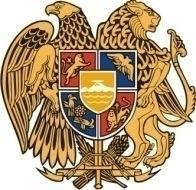 Հ Ա Յ Ա Ս Տ Ա Ն ԻՀ Ա Ն Ր Ա Պ Ե Տ Ո Ւ Թ Յ ՈՒ ՆՇ Ի Ր Ա Կ Ի   Մ Ա Ր Զ Գ Յ ՈՒ Մ Ր Ի   Հ Ա Մ Ա Յ Ն Ք Ի   Ա Վ Ա Գ Ա Ն Ի3104 , Գյումրի, Վարդանանց հրապարակ 1Հեռ. (+374  312)  2-22-00; Ֆաքս (+374  312)  3-26-06Էլ. փոստ gyumri@gyumri.amԱ.ՀովհաննիսյանԹ.ՀամբարձումյանՆ.ՊողոսյանԳ.ՊասկևիչյանԽ.ՎարաժյանՍ.ՀովհաննիսյանՀ.ԱսատրյանՍ.Խուբեսարյան Հ.Նիկողոսյան Ք.Հարությունյան  Ն.Ղազարյան Ա.Մաթևոսյան Շ.Արամյան Լ.ՄուրադյանՀ.ՍտեփանյանՎ.ՀակոբյանԿ.ՍոսյանՍ.ԱդամյանԳ.ՄանուկյանԿ.Մալխասյան  Ն.ՄիրզոյանՀ.Մարգարյան 